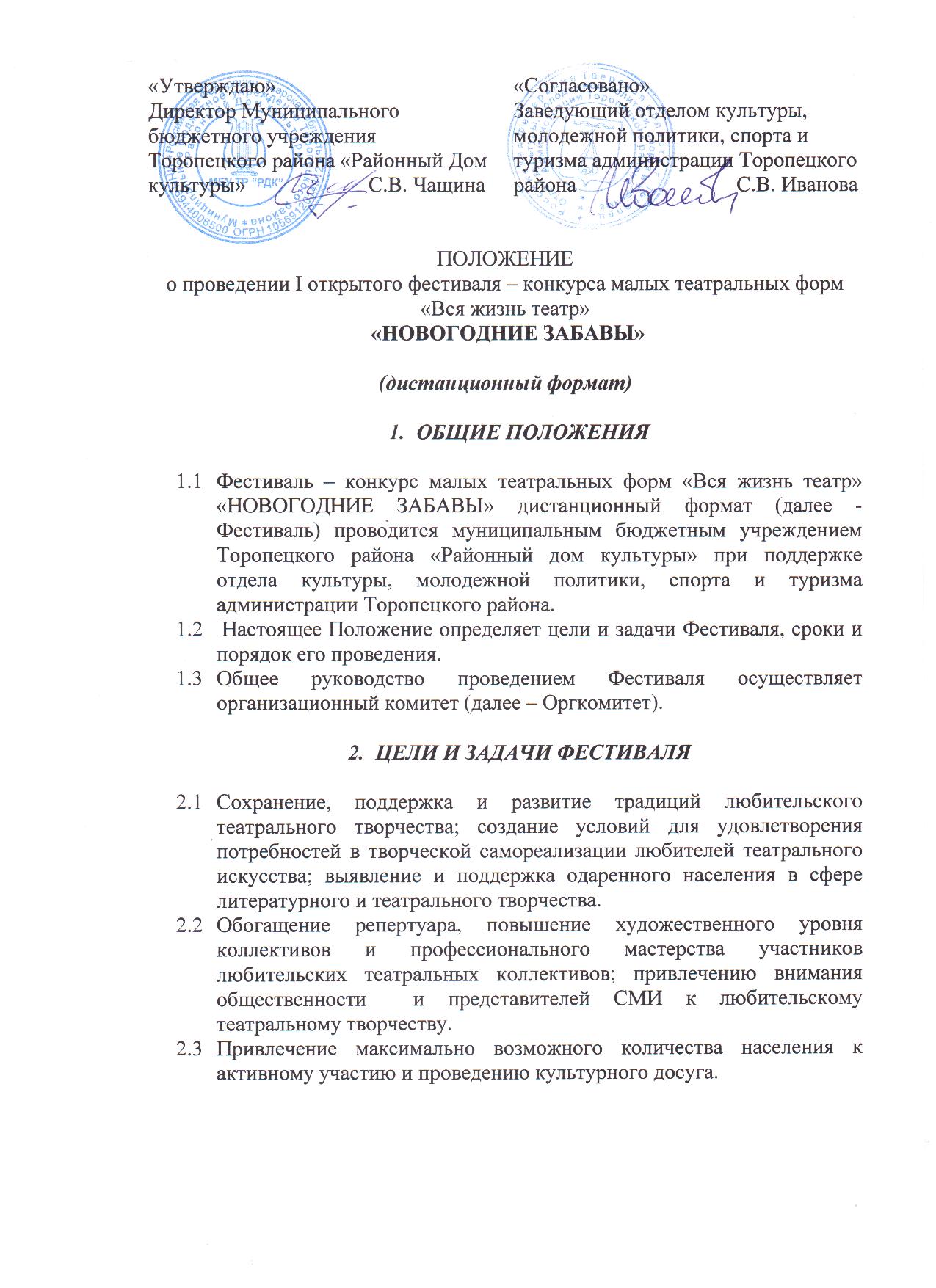 УЧРЕДИТЕЛИ, ОРГАНИЗАТОРЫ И ИСПОЛНИТЕЛИ.Учредитель Фестиваля   – Отдел культуры, молодежной политики, спорта и туризма администрации Торопецкого района.Организатор Фестиваля – Муниципальное бюджетное учреждение Торопецкого района «Районный дом культуры».Для реализации программы Фестиваля формируется оргкомитет, отвечающий за организационное обеспечение, формирование состава жюри, его участников, информирование населения о ходе проведения, взаимодействие со СМИ и т.дУСЛОВИЯ УЧАСТИЯ В ФЕСТИВАЛЕК участию в Фестивале  приглашаются творческие коллективы (объединения) муниципальных учреждений культуры и образования,  предприятий и организаций, творческие семьи города Торопца, Торопецкого района, Тверской и других областей.Возраст участников делится на  категории: «Дети» - от 7-18 лет, «Молодежь» - от 19-35 лет«Взрослые» от 36 лет и старше«Смешанная категория»Участие в Фестивале БЕСПЛАТНОЕОргкомитет оставляет за собой право отклонить заявку коллектива или исполнителя на основании требований, регламентированных в настоящем Положении.СРОКИ И ПОРЯДОК ПРОВЕДЕНИЯ ФЕСТИВАЛЯФестиваль проводится в два этапа:I этап (отборочный) – рассмотрение поданных заявок, отбор творческих номеров к участию во 2-ом этапе (заключительном).II этап (заключительный) – день просмотра конкурсных выступлений, работа жюри, подведение итогов 28 декабря 2020 года.Заявки на участие (Приложение №1) и видеоматериалы принимаются только в электронном форме на почту организатора romc.urakcheeva@yandex.ru  до 25 декабря 2020 года. Видеоматериал должен быть представлен отдельным файлом, отснятым на видеокамеру или любое мобильное устройство. Записи могут быть сделаны на сцене, в репетиционных залах, в студиях, в домашних условиях, на производстве, на природе и т.д. В кадре не должно быть посторонних людей, кроме тех, кто указан в заявке. Отправляя видео, участник дает согласие на публикацию и дальнейшее использование предоставленных материалов.Творческие номинации фестиваля:- пародия;- художественное чтение;- миниатюра;- мини-спектакль.Выступление каждого коллектива-участника не должно превышать 10 минут.КРИТЕРИИ ОЦЕНКИ УЧАСТНИКОВВыступление участников номинации оценивается по следующим      критериям:- соответствие тематике фестиваля  «НОВОГОДНИЕ ЗАБАВЫ»- актерское мастерство;- режиссура;- художественное оформление (декорации);- сценический костюм.ЖЮРИЖюри Фестиваля формируется Оргкомитетом из числа специалистов в области культуры в соответствии с конкурсными номинациями. Оценка Председателя жюри является приоритетной при возникновении спорных ситуаций.Выступления оцениваются по 10- бальной шкале. Победителем становится конкурсант (номер), набравший наибольший средний балл по итогам работы всех членов жюри.Решение Жюри является окончательным и пересмотру не подлежит.НАГРАЖДЕНИЕ УЧАСТНИКОВОбъявление результатов фестиваля состоится 29 декабря 2020 года.Победители Фестиваля в номинациях награждаются электронными Дипломами Лауреата 1,2,3 степени Фестиваля.Все конкурсанты, не вошедшие в состав призеров, награждаются электронными Дипломами участника Фестиваля.Оргкомитет и Жюри оставляет за собой право присуждать несколько призовых мест в номинациях, а также не присуждать призовые места вовсе.По итогам Фестиваля работы победителей публикуются в группе  ВК «Районный Дом культуры. Город Торопец» 29-30 декабря 2020 года.Оргкомитет Фестиваля руководствуется правовыми и морально-нравственными нормами. К  участию в Фестивале не допускаются работы, противоречащие законодательству РФ,  с содержанием ненормативной лексики, направленные на пропаганду алкоголизма, табакокурения, наркомании, разжигающие межнациональную и межконфессиональную розни, а также террористического и экстремистского характера.Приложение №1ЗАЯВКА-АНКЕТАНа участие в 1-ом открытом фестивале – конкурсе малых театральных форм «Вся жизнь театр»  «НОВОГОДНИЕ ЗАБАВЫ»В заявке обязательно заполнять все пункты, указывая индекс и код города, номера телефонов и e-mailТерритория (регион, район, город, село):  ____________________________Фамилия, Имя, Отчество исполнителя (полностью) или исполнителей: ______________________________________________________Название коллектива __________________________Фамилия, Имя, Отчество (полностью) руководителя коллектива или педагога. ________________________________________________________Адрес организации с почтовым индексом: _______________________________Телефон _____________ ,e-mail:  _____________________________Номинация (нужное подчеркнуть) - пародия;- художественное чтение;- миниатюра;- мини-спектакль.Возрастная категория (нужное подчеркнуть):  «Дети» - от 7-18, «Молодежь» - от 19-35«Взрослые» от 36 до…….«Смешанная категория»Репертуар:- название произведения _________________________- продолжительность (мин).  ______________________Подпись руководителя